PLANIFICACIÓN CURRICULAR ANUAL - PCAANEXO Nº 1 PLANIFICACIÓN CURRICULAR ANUALUNIDAD EDUCATIVA “CARLOS RIGOBERTO VINTIMILLA”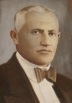 	Hermano Miguel-San Vicente-Cuenca	Teléfono 24132254PLAN EDUCATIVO SEMANAL COVID 19Experiencia de Aprendizaje: Descubro mi historia familiarNivel Educativo:    Inicial 1                                                                                               N° de niños/as: 18Tiempo estimado: 1 semana                                                                                          Fecha de inicio: 14 al 18 de marzo de 2022 Docente                                                  Coordinadora      		            VicerrectoraNOMBRE DE LA INSTITUCIÓN:NOMBRE DE LA INSTITUCIÓN:NOMBRE DE LA INSTITUCIÓN:NOMBRE DE LA INSTITUCIÓN:NOMBRE DE LA INSTITUCIÓN:NOMBRE DE LA INSTITUCIÓN:NOMBRE DE LA INSTITUCIÓN:AÑO LECTIVOAÑO LECTIVOAÑO LECTIVOPLANIFICACIÓN CURRICULAR ANUALPLANIFICACIÓN CURRICULAR ANUALPLANIFICACIÓN CURRICULAR ANUALPLANIFICACIÓN CURRICULAR ANUALPLANIFICACIÓN CURRICULAR ANUALPLANIFICACIÓN CURRICULAR ANUALPLANIFICACIÓN CURRICULAR ANUALPLANIFICACIÓN CURRICULAR ANUALPLANIFICACIÓN CURRICULAR ANUALPLANIFICACIÓN CURRICULAR ANUALPLANIFICACIÓN CURRICULAR ANUALPLANIFICACIÓN CURRICULAR ANUALPLANIFICACIÓN CURRICULAR ANUAL1. DATOS INFORMATIVOS1. DATOS INFORMATIVOS1. DATOS INFORMATIVOS1. DATOS INFORMATIVOS1. DATOS INFORMATIVOS1. DATOS INFORMATIVOS1. DATOS INFORMATIVOS1. DATOS INFORMATIVOS1. DATOS INFORMATIVOS1. DATOS INFORMATIVOS1. DATOS INFORMATIVOS1. DATOS INFORMATIVOS1. DATOS INFORMATIVOSNivel educativo:INICIALINICIALINICIALINICIALINICIALINICIALINICIALSubnivelSubnivelSubnivelEdadEdadAula-Clase:Inicial 1Inicial 1Inicial 1Inicial 1Inicial 1Inicial 1Inicial 12223 a 4 años3 a 4 añosDocente(s):Docente(s):Docente(s):Nombres del equipo de docentes que realizan la planificaciónNombres del equipo de docentes que realizan la planificaciónNombres del equipo de docentes que realizan la planificaciónNombres del equipo de docentes que realizan la planificaciónNombres del equipo de docentes que realizan la planificaciónNombres del equipo de docentes que realizan la planificaciónNombres del equipo de docentes que realizan la planificaciónNombres del equipo de docentes que realizan la planificaciónNombres del equipo de docentes que realizan la planificaciónNombres del equipo de docentes que realizan la planificaciónEjes de desarrollo y aprendizajeEjes de desarrollo y aprendizajeEjes de desarrollo y aprendizajeDesarrollo personal y socialDescubrimiento del medio natural y culturalExpresión y comunicación Desarrollo personal y socialDescubrimiento del medio natural y culturalExpresión y comunicación Desarrollo personal y socialDescubrimiento del medio natural y culturalExpresión y comunicación Ámbitos de desarrollo y aprendizajeÁmbitos de desarrollo y aprendizajeÁmbitos de desarrollo y aprendizajeIdentidad y Autonomía ConvivenciaRelaciones con el medio natural y culturalRelaciones lógico-matemáticasComprensión y expresión del lenguajeExpresión artísticaExpresión corporal y motricidadIdentidad y Autonomía ConvivenciaRelaciones con el medio natural y culturalRelaciones lógico-matemáticasComprensión y expresión del lenguajeExpresión artísticaExpresión corporal y motricidadIdentidad y Autonomía ConvivenciaRelaciones con el medio natural y culturalRelaciones lógico-matemáticasComprensión y expresión del lenguajeExpresión artísticaExpresión corporal y motricidadIdentidad y Autonomía ConvivenciaRelaciones con el medio natural y culturalRelaciones lógico-matemáticasComprensión y expresión del lenguajeExpresión artísticaExpresión corporal y motricidad2. TIEMPO2. TIEMPO2. TIEMPO2. TIEMPO2. TIEMPO2. TIEMPO2. TIEMPO2. TIEMPO2. TIEMPO2. TIEMPO2. TIEMPO2. TIEMPO2. TIEMPOCarga	horaria semanalCarga	horaria semanalNo.    Semanas de trabajoNo.    Semanas de trabajoEvaluación del aprendizaje e imprevistosEvaluación del aprendizaje e imprevistosEvaluación del aprendizaje e imprevistosTotal, de semanas clasesTotal, de semanas clasesTotal, de semanas clasesTotal, de semanas clasesTotal,	de periodosNúmero	de Proyectos trabajados3. OBJETIVOS3. OBJETIVOS3. OBJETIVOS3. OBJETIVOS3. OBJETIVOS3. OBJETIVOS3. OBJETIVOS3. OBJETIVOS3. OBJETIVOS3. OBJETIVOS3. OBJETIVOS3. OBJETIVOS3. OBJETIVOS4. EJES TRANSVERSALES:4. EJES TRANSVERSALES:4. EJES TRANSVERSALES:4. EJES TRANSVERSALES:4. EJES TRANSVERSALES:- Buen Vivir- La Interculturalidad- La formación de una ciudadanía democrática- La protección del medio ambiente- El cuidado de la salud y los hábitos de recreación de los estudiantes- La educación sexual en los jóvenes.- Buen Vivir- La Interculturalidad- La formación de una ciudadanía democrática- La protección del medio ambiente- El cuidado de la salud y los hábitos de recreación de los estudiantes- La educación sexual en los jóvenes.- Buen Vivir- La Interculturalidad- La formación de una ciudadanía democrática- La protección del medio ambiente- El cuidado de la salud y los hábitos de recreación de los estudiantes- La educación sexual en los jóvenes.- Buen Vivir- La Interculturalidad- La formación de una ciudadanía democrática- La protección del medio ambiente- El cuidado de la salud y los hábitos de recreación de los estudiantes- La educación sexual en los jóvenes.- Buen Vivir- La Interculturalidad- La formación de una ciudadanía democrática- La protección del medio ambiente- El cuidado de la salud y los hábitos de recreación de los estudiantes- La educación sexual en los jóvenes.- Buen Vivir- La Interculturalidad- La formación de una ciudadanía democrática- La protección del medio ambiente- El cuidado de la salud y los hábitos de recreación de los estudiantes- La educación sexual en los jóvenes.- Buen Vivir- La Interculturalidad- La formación de una ciudadanía democrática- La protección del medio ambiente- El cuidado de la salud y los hábitos de recreación de los estudiantes- La educación sexual en los jóvenes.- Buen Vivir- La Interculturalidad- La formación de una ciudadanía democrática- La protección del medio ambiente- El cuidado de la salud y los hábitos de recreación de los estudiantes- La educación sexual en los jóvenes.5. DESARROLLO DE UNIDADES DE PLANIFICACIÓN5. DESARROLLO DE UNIDADES DE PLANIFICACIÓN5. DESARROLLO DE UNIDADES DE PLANIFICACIÓN5. DESARROLLO DE UNIDADES DE PLANIFICACIÓN5. DESARROLLO DE UNIDADES DE PLANIFICACIÓN5. DESARROLLO DE UNIDADES DE PLANIFICACIÓN5. DESARROLLO DE UNIDADES DE PLANIFICACIÓN5. DESARROLLO DE UNIDADES DE PLANIFICACIÓN5. DESARROLLO DE UNIDADES DE PLANIFICACIÓN5. DESARROLLO DE UNIDADES DE PLANIFICACIÓN5. DESARROLLO DE UNIDADES DE PLANIFICACIÓN5. DESARROLLO DE UNIDADES DE PLANIFICACIÓN5. DESARROLLO DE UNIDADES DE PLANIFICACIÓNDescripción de Experiencia:Conocer su historia familiar a través de diversas actividades recreativas y exploratorias que les permitirá a los niños sentirse parte del núcleo familiar.Conocer su historia familiar a través de diversas actividades recreativas y exploratorias que les permitirá a los niños sentirse parte del núcleo familiar.Conocer su historia familiar a través de diversas actividades recreativas y exploratorias que les permitirá a los niños sentirse parte del núcleo familiar.Conocer su historia familiar a través de diversas actividades recreativas y exploratorias que les permitirá a los niños sentirse parte del núcleo familiar.Elemento integrador Cuento: “Mi familia es hermosa” Cuento: “Mi familia es hermosa” Cuento: “Mi familia es hermosa” Cuento: “Mi familia es hermosa”AMBITOSDESTREZASACTIVIDADESRECURSOS Y MATERIALESINDICADORES DE EVALUACIÓN Observaciones: 